РІВНЕНСЬКА МІСЬКА РАДА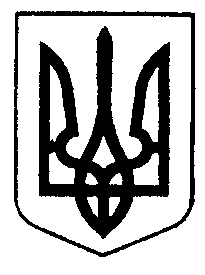 ВИКОНАВЧИЙ КОМІТЕТУПРАВЛІННЯ КОМУНАЛЬНОЮ ВЛАСНІСТЮНАКАЗ______________________________					№________________Про затвердження  протоколу  № 1  від 16.11.2021 засідання аукціонної комісіїз  продажу  нежитлових   приміщень  в м. Рівне, вул. Гагаріна, 57         Керуючись Законом України "Про приватизацію державного і комунального майна", Порядком проведення електронних аукціонів для продажу об’єктів малої приватизації, затвердженого Постановою Кабінету Міністрів України від 10 травня 2018 року № 432  та на виконання рішень Рівненської міської ради від 24 січня 2019 № 5564 і  від 20.08.2021  № 1091НАКАЗУЮ:1. Затвердити протокол № 1 від 16 листопада 2021 року  засідання аукціонної комісії з продажу нежитлових приміщень підвалу та першого поверху загальною площею 1072,4 кв.м, що розташовані в п’ятиповерховому житловому цегляному будинку в м.Рівне, вул.Гагаріна, 57.2.  Затвердити умови продажу на  аукціоні  нежитлових приміщень підвалу та першого поверху загальною площею 1072,4 кв.м, що розташовані в п’ятиповерховому житловому цегляному будинку в м.Рівне, вул.Гагаріна, 57. (Додаток № 1).3.Опублікувати інформаційне повідомлення про проведення аукціону на офіційному веб-сайті Рівненської міської ради та в електронній торговій системі у відповідності до чинного законодавства.4. Контроль за виконанням даного наказу залишаю за собою. Начальник управління                                                 О.Смоловик Погоджено:                                                                    І.Борисова Готувала:                                                                        М. Мельник	